Задания для дистанционного обучения по информатике на 11.06.2020 г.________________________________________________________Преподаватель: Бондарева Е.А.Почта: elen.bondarevva@yandex.ru__________________________________________________________________Здравствуйте, уважаемые обучающиеся, как Вы знаете на время сложной эпидемиологической обстановки, наш техникум перешел на дистанционное обучение,  в связи с этим отправляю Вам задания для самостоятельного изучения.Практическое занятие № 10 по теме:Цель: развитие знаний по составлению алгоритмов с использованием различных структур.Теоретический материал:Наиболее понятно структуру алгоритма можно представить с помощью блок-схемы, в которой используются геометрические фигуры (блоки), соединенные между собой стрелками, указывающими последовательность выполнения действий. Приняты определенные стандарты графических изображений блоков. Например, команду обработки информации помещают в блок, имеющий вид прямоугольника, проверку условий - в ромб, команды ввода или вывода - в параллелограмм, а овалом обозначают начало и конец алгоритма.Структурной элементарной единицей алгоритма является простая команда, обозначающая один элементарный шаг переработки или отображения информации. Простая команда на языке схем изображается в виде функционального блока.Линейный алгоритмПриведем пример записи алгоритма в виде блок-схемы, псевдокодов и на языке Паскаль. Ручное тестирование и подбор системы тестов выполняются аналогично предыдущему заданию.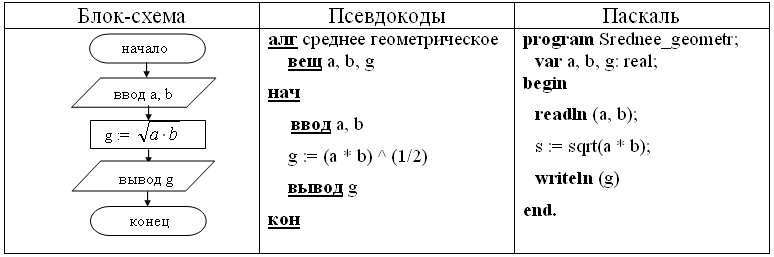 1. Построить линейный алгоритм вычисления значения У по формуле У=(7Х+4)(2Х-2) при Х=3.
Составьте алгоритм самостоятельно, выделяя каждое действие как отдельный шаг.2. В какой форме записываются алгоритмы?Использование логических высказываний и операций в алгоритмических конструкций.Цель: развитие знаний по составлению алгоритмов с использование логических высказываний и операций в алгоритмических конструкций.Как записываются логические выражения?В записи логических выражений помимо арифметических операций сложения, вычитания, умножения, деления и возведения в степень используются операции отношения < (меньше), <= (меньше или равно), > (больше), >= (больше или равно), = (равно), <> (не равно), а также логические операции и, или, не. Примеры записи логических выражений, истинных при выполнении указанных условий.Примеры построения алгоритмов с использованием конструкций проверки условий, циклов и способов описания структур данных.Цель: усвоить понятия: алгоритм как фундаментальное понятие информатики, способы описания, основные типы алгоритмов, освоить принципы решения задач с использованием основных алгоритмических конструкций.Общие теоретические сведенияРешение любой задачи на ЭВМ можно разбить на следующие этапы: разработка алгоритма решения задачи, составление программы решения задачи на алгоритмическом языке, ввод программы в ЭВМ, отладка программы (исправление ошибок), выполнение программы на ПК, анализ полученных результатов.Первый этап решения задачи состоит в разработке алгоритма.Алгоритм – это точная конечная система правил, определяющая содержание и порядок действий исполнителя над некоторыми объектами (исходными и промежуточными данными) для получения после конечного числа шагов искомого результата.Алгоритм может быть описан одним из трех способов:словесным (пример в начале раздела);графическим (виде специальной блок-схемы);с помощью специальных языков программирования.Блок-схема – распространенный тип схем, описывающий алгоритмы или процессы, изображая шаги в виде блоков различной формы, соединенных между собой стрелками.Линейный алгоритм – это такой алгоритм, в котором все операции выполняются последовательно одна за другой.Алгоритмы разветвленной структуры применяются, когда в зависимости от некоторого условия необходимо выполнить либо одно, либо другое действие.Алгоритмы циклической структуры.Циклом называют повторение одних и тех же действий (шагов). Последовательность действий, которые повторяются в цикле, называют телом цикла. Циклические алгоритмы подразделяют на алгоритмы с предусловием, постусловием и алгоритмы с конечным числом повторов. В алгоритмах с предусловием сначала выполняется проверка условия окончания цикла и затем, в зависимости от результата проверки, выполняется (или не выполняется) так называемое тело цикла.Задание 1. Определить площадь трапеции по введенным значениям оснований (a и b) и высоты (h).Запись решения задачи на алгоритмическом языке:алг трапециявещ a,b,h,sнач ввод f,b,h                s:=((a+b)/2)*h        вывод sкон Запись алгоритма в виде блок-схемы (рис. 1):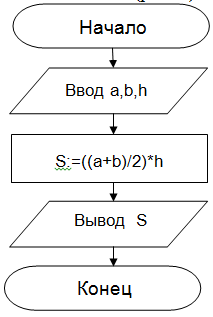 Рисунок 1. Блок-схема линейного алгоритмаЗадание 2. Определить среднее арифметическое двух чисел, если a положительное и частное (a/b) в противном случае.Запись решения задачи на алгоритмическом языке:алг числа    вещ a,b,cнач    ввод a,b    если a>0        то       с:=(a+b)/2        иначе с:=a/b    все    вывод сконЗапись алгоритма в виде блок-схемы (рис. 2):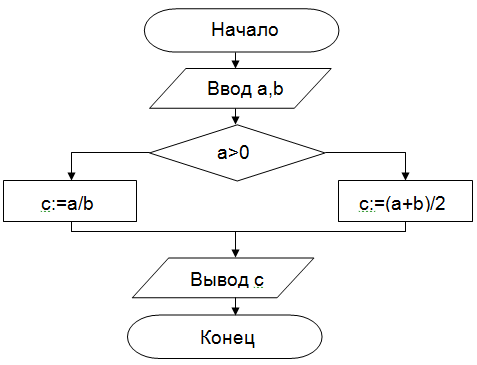 Рисунок 2. Блок-схема алгоритма с ветвлениемЗадание 3. Составить алгоритм нахождения суммы целых чисел в диапазоне от 1 до 10.Запись решения задачи на алгоритмическом языке:алг сумма    вещ a,sнач    S:=0;    A:=1;    нц        пока a<=10         S:=S+a;        A:=a+1;    кц    вывод SконЗапись алгоритма в виде блок-схемы (рис. 3):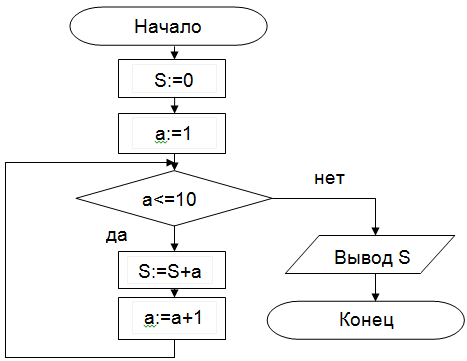  Рисунок 3. Циклический алгоритм с предусловиемВ алгоритме с постусловием сначала выполняется тело цикла, а затем проверяется условие окончания цикла. Решение задачи нахождения суммы первых десяти целых чисел в данном случае будет выглядеть следующим образом:алг сумма    вещ a,sнач    S:=0;    A:=1;    нц        S:=S+a;        A:=a+1;        пока a<=10     кц    вывод SконЗапись алгоритма в виде блок-схемы (рис. 4):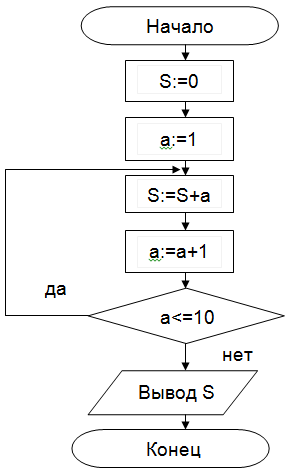  Рисунок 4. Циклический алгоритм с постусловиемТехнология выполнения работыВ рамках выполнения работы необходимо составить алгоритм решения задачи в виде блок-схемы и с помощью языка псевдокода.Содержание отчетаЦель работы и задание.Условие задачи.Алгоритм, написанный с помощью псевдокода и блок- схемы.Вопросы для защиты работыЧто такое алгоритм?Свойства алгоритма.Способы записи алгоритма.Основные элементы блок-схемы.Виды алгоритмов.Отличительные особенности алгоритмов с предусловием и постусловием.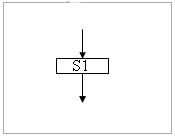 Данный блок имеет один вход и один выход. Из простых команд и проверки условий образуются составные команды, имеющие более сложную структуру и тоже один вход и один выход. 
     Структурный подход к разработке алгоритмов определяет использование только базовых алгоритмических структур (конструкций): следование, ветвление, повторение, которые должны быть оформлены стандартным образом.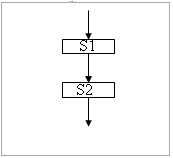 Рассмотрим основные структуры алгоритма.
     Команда следования состоит только из простых команд. На рисунке простые команды имеют условное обозначение S1 и S2. Из команд следования образуются линейные алгоритмы. Примером линейного алгоритма будет нахождение суммы двух чисел, введенных с клавиатуры.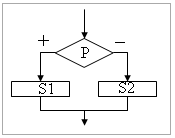 Команда ветвления - это составная команда алгоритма, в которой в зависимости от условия Р выполняется или одно S1, или другое S2 действие. Из команд следования и команд ветвления составляются разветвляющиеся алгоритмы (алгоритмы ветвления). Примером разветвляющегося алгоритма будет нахождение большего из двух чисел, введенных с клавиатуры.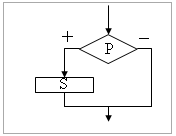 Команда ветвления может быть полной и неполной формы. Неполная форма команды ветвления используется тогда, когда необходимо выполнять действие S только в случае соблюдения условия P. Если условие P не соблюдается, то команда ветвления завершает свою работу без выполнения действия. Примером команды ветвления неполной формы будет уменьшение в два раза только четного числа.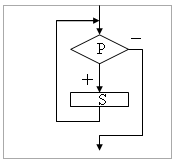 Команда повторения - это составная команда алгоритма, в которой в зависимости от условия Р возможно многократное выполнение действия S. Из команд следования и команд повторения составляются циклические алгоритмы (алгоритмы повторения). На рисунке представлена команда повторения с предусловием. Называется она так потому, что вначале проверяется условие, а уже затем выполняется действие. Причем действие выполняется, пока условие соблюдается. Пример циклического алгоритма может быть следующий. Пока с клавиатуры вводятся положительные числа, алгоритм выполняет нахождение их суммы. 
     Команда повторения с предусловием не является единственно возможной. Разновидностью команды повторения с предусловием является команда повторения с параметром. Она используется тогда, когда известно количество повторений действия. В блок-схеме команды повторения с параметром условие записывается не в ромбе, а в шестиугольнике. Примером циклического алгоритма с параметром будет нахождение суммы первых 20 натуральных чисел.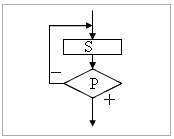 В команде повторения с постусловием вначале выполняется действие S и лишь затем, проверяется условие P. Причем действие повторяется до тех пор, пока условие не соблюдается. Примером команды повторения с постусловием будет уменьшение положительного числа до тех пор, пока оно неотрицательное. Как только число становится отрицательным, команда повторения заканчивает свою работу.
     С помощью соединения только этих элементарных конструкций (последовательно или вложением) можно "собрать" алгоритм любой степени сложности.УсловиеЗапись на школьном алгоритмическом языке  Дробная часть вещественого числа a равна нулюint(a) = 0  Целое число a — четноеmod(a, 2) = 0  Целое число a — нечетноеmod(a, 2) = 1  Целое число k кратно семиmod(a, 7) = 0  Каждое из чисел a, b положительно(a>0) и (b>0)  Только одно из чисел a, b положительно((a>0) и (b<=0)) или 
((a<=0) и (b>0))  Хотя бы одно из чисел a, b, c является отрицательным(a<0) или (b<0) или (c<0)  Число x удовлетворяет условию a < x < b (x>a) и (x<b)  Число x имеет значение в промежутке [1, 3](x>=1) и (x<=3)  Целые числа a и b имеют одинаковую четность((mod(a, 2)=0) и (mod(b, 2)=0) или ((mod(a, 2)=1) и (mod(b, 2)=1))  Точка с координатами (x, y) лежит в круге радиуса r  с центром в точке (a, b)(x-a)**2 + (y-b)**2 < r*r  Уравнение ax^2 + bx + c = 0 не имеет действительных корнейb*b - 4*a*c < 0  Точка (x, y) принадлежит первой или третьей   четверти((x>0) и (y>0)) или 
((x<0) и (y>0))  Точка (x, y) принадлежит внешности единичного круга   с центром в начале координат или его второй четверти(x*x + y*y > 1) или 
((x*x + y*y <= 1) и (x<0) и (y>0))  Целые числа a и b являются взаимнопротивоположнымиa = -b  Целые числа a и b являются взаимнообратнымиa*b = 1  Число a больше среднего арифметического чисел b, c, da > (b+c+d) / 3  Число a не меньше среднего геометрического чисел b, c, da >= (b+c+d) ** (1/3)  Хотя бы одна из логических переменных F1 и F2 имеет   значение даF1 или F2  Обе логические переменые F1 и F2 имеют значение даF1 и F2  Обе логические переменые F1 и F2 имеют значение нет не F1 и не F2  Логическая переменная F1 имеет значение да, а   логическая переменная F2 имеет значение нетF1 и не F2  Только одна из логических переменных F1 и F2   имеет значение да(F1 и не F2) или (F2 и не F1)